SEQUÊNCIA DIDÁTICA 6 –Equações polinomiais do 1º grau7º ano – Bimestre 2Unidade temáticaÁlgebraObjetos de conhecimentoEquações polinomiais do 1º grauHabilidade(EF07MA18) Resolver e elaborar problemas que possam ser representados por equações polinomiais de 
1º grau, redutíveis à forma ax + b = c, fazendo uso das propriedades da igualdade.Tempo estimadoQuatro aulas – quatro etapasDesenvolvimento1ª etapa (1 aula)Esta etapa permite fazer a avaliação dos conhecimentos elaborados pelo aluno sobre equações do 
1º grau. Inicialmente, o trabalho pode ser feito com a participação de toda a turma para favorecer a exposição das ideias por parte de todos.Em uma cartolina ou na lousa exponha ilustrações de balanças como as representadas a seguir.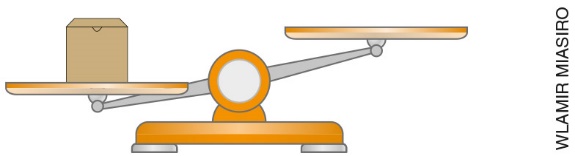 Pergunte aos alunos por que os pratos da balança estão desnivelados. O que fazer para equilibrá-los?É possível que eles percebam que os pratos da balança estão desnivelados porque há um peso apenas em um deles. Para equilibrá-los, devemos colocar um peso de igual valor no outro prato.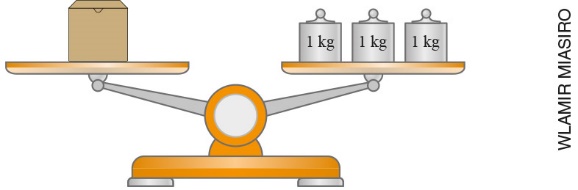 Questione os alunos sobre qual é a massa do pacote que havia na balança. É possível que eles percebam que os pratos da balança estão nivelados e que o pacote tem massa de 3 kg.Mostre a eles as duas figuras de balança a seguir: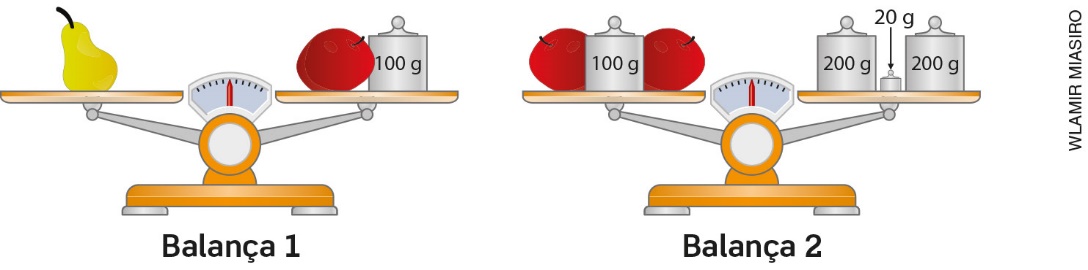 Estimule-os a refletir sobre as questões:Qual é a massa de cada pacote? Se chamarmos de x a massa de cada pacote, como escrever com símbolos matemáticos uma igualdade que represente a situação dessas balanças? Como seria possível representar matematicamente o equilíbrio das balanças?Registre as ideias na lousa. A partir delas será encaminhada a etapa seguinte.2ª etapa (1 aula)Retome com toda a turma as balanças apresentadas na etapa anterior e as ideias de como representá-las matematicamente. Explique aos alunos que em Matemática podemos representar o equilíbrio dos pratos das balanças por meio de uma equação. Assim, as equações ficariam:x + 1 = 3 (balança 1)2x + 500 + 100 = x + 250 + 500 (balança 2)Para determinar a massa de cada pacote, precisamos determinar o valor de x.Na balança 1, podemos retirar 1 peso de cada prato e o equilíbrio entre os pratos será mantido. Assim, a massa do pacote é igual a 2. Na equação, adotamos o mesmo procedimento:x + 1 – 1 = 3 – 1x = 2Ainda utilizando esse procedimento, podemos determinar o valor de x na segunda equação.2x + 500 + 100 – 500 – 100 – x = x + 250 + 500 – 500 – 100 – x x = 150Peça aos alunos que determinem a equação sugerida por outra balança em equilíbrio.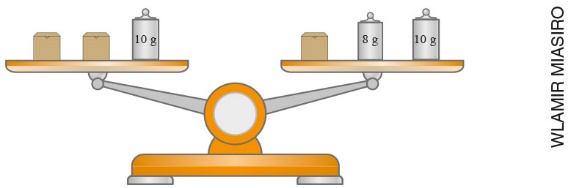 Espera-se que eles escrevam a equação 2x + 10 = x + 18. Registre essa equação na lousa. Proponha que resolvam a equação individualmente, determinando o valor de x. Auxilie-os, se necessário.Explique que as equações podem ser utilizadas para representar vários tipos de situação problema. Peça a eles que montem uma equação para a situação a seguir: Maria tem o dobro da idade de Pedro. Se Maria tivesse 10 anos a menos e Pedro tivesse 8 anos a mais, os dois teriam a mesma idade. Qual é a idade dos dois?Reserve um tempo para os alunos refletirem individualmente sobre o problema e depois faça a resolução no quadro. Podemos representar a idade de Pedro por x.A idade de Maria é o dobro da idade de Pedro: 2x.A equação fica: 2x – 10 = x + 8x = 18Pedro tem 18 anos e Maria tem 36 anos. 3ª etapa (1 aula)Proponha alguns problemas para que os alunos apliquem os conhecimentos elaborados. Inicialmente, proponha a resolução do seguinte problema:A idade de Ana mais oito anos é igual ao dobro da idade de sua irmã, Joana. Qual é a idade de Ana? 
8 anosPeça a um aluno que demonstre, na lousa, como encontrou a resposta. Aproveite para discutir a correção da solução.Para realizar a próxima atividade desta etapa, divida os alunos em duplas. Escreva na lousa algumas equações do 1º grau, como: 3x – 12 = 364x – 5 = 152x + 12 = 205x = 30Cada aluno deve escolher uma das equações e elaborar um problema que possa ser resolvido por meio da equação escolhida. Em seguida, os alunos trocam os problemas e tentam resolver o problema elaborado pelo parceiro. Circule pela sala auxiliando-os no que for necessário. Após o término da resolução, faça a correção na lousa com toda a turma.4ª etapa (1 aula)Avaliação: Proponha aos alunos outras situações problema e questões para avaliar o desenvolvimento das habilidades relacionadas ao objeto de conhecimento. Peça a eles que resolvam os problemas individualmente.1. Considere que os pratos desta balança estão em equilíbrio.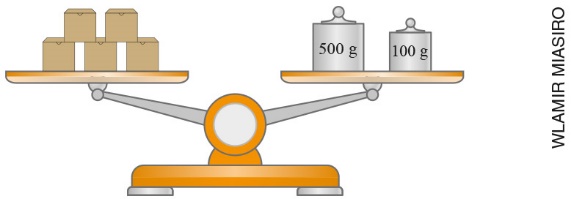 Escreva a equação correspondente e determine o valor de x. 5x = 600; x = 30 g2. Resolva as equações:a) 4x + 10 = x – 5 x = –5b) 5x – 4 + 2x = 10 x = 2c) 6x – 24 = 0 x = 43. Um número mais 10 é multiplicado por 4 e o resultado é igual a 100.a) Qual é a equação que representa o problema? 4(x + 10) = 100b) Qual é esse número? 154. Elabore um problema que possa ser resolvido com a equação 3x – 6 = 12. Em seguida, dê a solução desse problema. Resposta pessoal; x = 6Após a correção, se observar que houve dificuldade em relação a algum aspecto do conteúdo estudado, retome-o com propostas de outras atividades.  